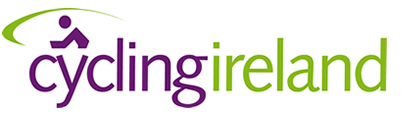 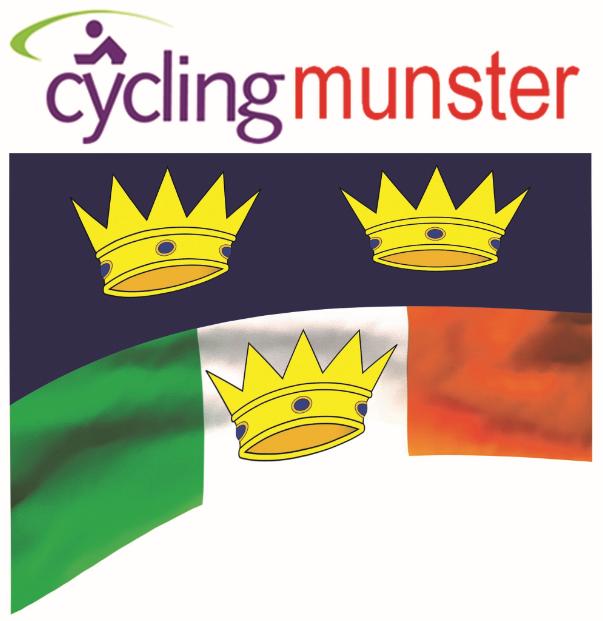 Cycling MunsterNomination for Vacant Board Position I / We nominateName…………………………     For the following positionPlease tick the positions nominated, (You may nominate a person for more than one position but each nomination needs to be completed on a separate form)Board member 1   …….Board member 2   …….Signed ………………………………  (Block Capitals)……………………...Current CI Licence No…………………..………..   Club Name     ……………………………………….Completed forms should be returned by email to the secretary of Cycling Munster cyclingmunster@hotmail.com  no later than Wednesday the 16th of October,